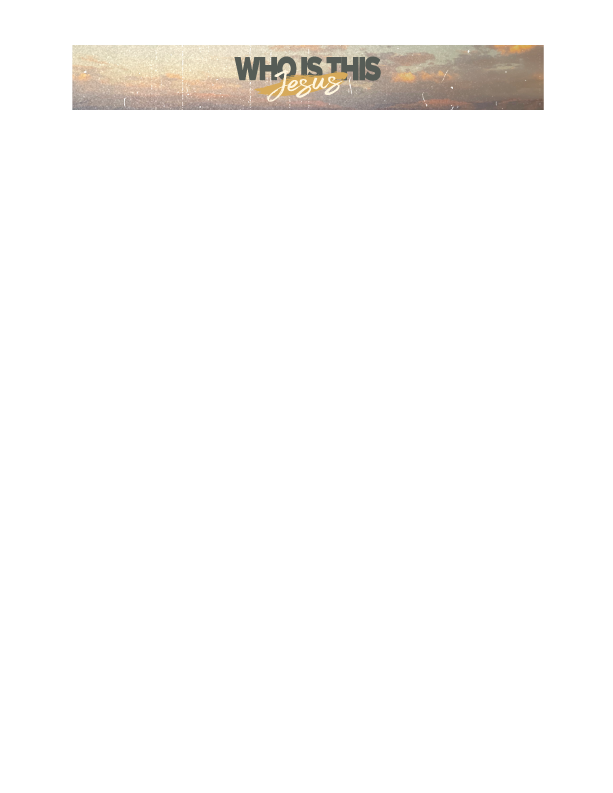 The Path to Your Future	April 30, 2023John 2:13-22	Community Group Discussion QuestionsICEBREAKER (5-10 Minutes) – share your name and answer one the following questions:As you look to the future, what is something you are looking forward to? What in your future do you find yourself thinking or wondering about?What room or area of your home is cleanest or dirtiest?OPENING THE DISCUSSION (5-10 Minutes) – Have someone recap the message in about a minute or two and then ask the following questions:If someone who didn’t see this message asked you what it was about, what would you say? What thoughts or questions did this week’s video and message raise for you?DIGGING DEEPER (10 Minutes) – ask everyone to follow along in their Bible or Bible app. You might consider looking up these passages online and sharing your screen to review them together. Read John 2:13-22.How should this passage change the way we think about Jesus?How can we respond like Jesus with righteous anger without our anger turning sinful?What are ways we can take our sin as seriously as Jesus took the sin in the temple?Read 1 Corinthians 6:19-20.What difference should it make to know that God lives inside of our bodies? – Read the preceding verses for some ideas.Read Matthew 5:29-30.If Jesus didn’t mean for us to actually pluck out our eye or cut off our hand, what might this verse mean for us?APPLYING IT (10-20 Minutes) What is one action step from this message that you need to take to trust God with your future?What is an area of your life you want to clean up and give to God?